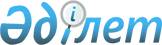 О внесении изменений в постановление Правления Национального Банка Республики Казахстан от 26 июля 2019 года № 123 "Об утверждении Правил определения размеров и порядка компенсационных выплат при служебных командировках работников государственных учреждений, содержащихся за счет средств бюджета (сметы расходов) Национального Банка Республики Казахстан"Постановление Правления Национального Банка Республики Казахстан от 25 декабря 2023 года № 109. Зарегистрирован в Министерстве юстиции Республики Казахстан 3 января 2024 года № 33878
      Правление Национального Банка Республики Казахстан ПОСТАНОВЛЯЕТ:
      1. Внести в постановление Правления Национального Банка Республики Казахстан от 26 июля 2019 года № 123 "Об утверждении Правил определения размеров и порядка компенсационных выплат при служебных командировках работников государственных учреждений, содержащихся за счет средств бюджета (сметы расходов) Национального Банка Республики Казахстан" (зарегистрировано в Реестре государственной регистрации нормативных правовых актов под № 19205) следующие изменения:
      в Правилах определения размеров и порядка компенсационных выплат при служебных командировках работников государственных учреждений, содержащихся за счет средств бюджета (сметы расходов) Национального Банка Республики Казахстан, утвержденных указанным постановлением:
      пункт 2 изложить в следующей редакции:
      "2. Командировкой, согласно Трудовому кодексу Республики Казахстан, является направление работника по распоряжению работодателя для выполнения трудовых обязанностей на определенный срок вне места постоянной работы в другую местность, а также направление работника в другую местность на обучение, повышение квалификации или переподготовку, а также признание профессиональной квалификации.";
      пункты 5 и 6 изложить в следующей редакции:
      "5. Суточные оплачиваются за календарные дни нахождения в командировке, в том числе за время в пути, в следующих размерах:
      1) работникам (за исключением работников отдела инкассации Национального Банка, входящих в состав бригады инкассаторов, командированных для выполнения распоряжений работодателя срочного и (или) конфиденциального характера) - 5 (пять) месячных расчетных показателя (далее - МРП);
      2) работникам отдела инкассации Национального Банка, входящим в состав бригады инкассаторов, командированных для выполнения распоряжений работодателя срочного и (или) конфиденциального характера - 7 (семь) МРП.
      6. Расходы по найму жилого помещения оплачиваются в следующих размерах:
      1) первому руководителю государственного учреждения и его заместителям:
      20 (двадцать) МРП в сутки - в городах Астана, Алматы, Атырау, Актау, Шымкент;
      15 (пятнадцать) МРП в сутки - в областных центрах (за исключением городов Атырау, Актау) и других городах Республики Казахстан, в том числе в районных центрах областей Республики Казахстан;
      2) иным работникам:
      15 (пятнадцать) МРП в сутки - в городах Астана, Алматы, Атырау, Актау, Шымкент;
      12 (двенадцать) МРП в сутки - в областных центрах (за исключением городов Атырау, Актау) и других городах Республики Казахстан, в том числе в районных центрах областей Республики Казахстан.";
      пункт 12 изложить в следующей редакции: 
      "12. Расходы по проезду к месту назначения и обратно воздушным транспортом оплачиваются в следующих размерах:
      1) по стоимости авиабилета класса "Бизнес", а при продолжительности перелета более пяти часов (без пересадки) по стоимости авиабилета первого класса - первому руководителю государственного учреждения;
      2) по стоимости авиабилета класса "Бизнес" - заместителям руководителя государственного учреждения, а также главному дизайнеру подразделения наличного денежного обращения Национального Банка, командированному для выполнения распоряжений работодателя срочного и (или) конфиденциального характера;
      3) по стоимости авиабилета класса "Эконом", а при продолжительности перелета более четырех часов (без пересадки) по стоимости авиабилета класса "Бизнес" - руководителям структурных подразделений Национального Банка;
      4) по стоимости авиабилета класса "Эконом", а при его отсутствии по классу "Бизнес", включая стоимость расходов за провоз багажа - работникам отдела инкассации Национального Банка, входящим в состав бригады инкассаторов, командированным для выполнения распоряжений работодателя срочного и (или) конфиденциального характера;
      5) по стоимости авиабилета класса "Эконом", а при продолжительности перелета более пяти часов (без пересадки) по улучшенным подклассам класса "Эконом" - иным работникам.".
      2. Департаменту развития человеческого капитала Национального Банка Республики Казахстан в установленном законодательством Республики Казахстан порядке обеспечить:
      1) совместно с Юридическим департаментом Национального Банка Республики Казахстан государственную регистрацию настоящего постановления в Министерстве юстиции Республики Казахстан;
      2) размещение настоящего постановления на официальном интернет-ресурсе Национального Банка Республики Казахстан после его официального опубликования;
      3) в течение десяти рабочих дней после государственной регистрации настоящего постановления представление в Юридический департамент Национального Банка Республики Казахстан сведений об исполнении мероприятия, предусмотренного подпунктом 2) настоящего пункта.
      3. Контроль за исполнением настоящего постановления возложить на курирующего заместителя Председателя Национального Банка Республики Казахстан.
      4. Настоящее постановление вводится в действие по истечении десяти календарных дней после дня его первого официального опубликования.
					© 2012. РГП на ПХВ «Институт законодательства и правовой информации Республики Казахстан» Министерства юстиции Республики Казахстан
				
      ПредседательНационального БанкаРеспублики Казахстан

Т. Сулейменов
